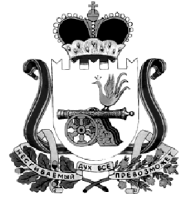 ОТДЕЛ ОБРАЗОВАНИЯ АДМИНИСТРАЦИИ МУНИЦИПАЛЬНОГО ОБРАЗОВАНИЯ «КАРДЫМОВСКИЙ  РАЙОН» СМОЛЕНСКОЙ ОБЛАСТИП Р И К А З                        26 .01.2016                                                    № 011О награждении победителей  муниципального конкурса методических разработок педагогов, реализующих ФГОСНа основании Протоколов проверки работ участников муниципального конкурса методических разработок педагогических работников, реализующих ФГОСп р и к а з ы в а ю:Наградить Дипломами I, II и III степени победителей муниципального конкурса методических разработок педагогических работников, реализующих ФГОС (далее – Конкурс):  Дипломом I степени- Баранову Марину Алексеевну, учителя химии, биологии МБОУ «Кардымовская СШ» (рабочая программа по химии для 7 класса);- Войтко Татьяну Владимировну, музыкального руководителя МБДОУ детский сад «Солнышко» (сценарий учебного занятия на тему: «Герой любимой сказки. Баба Яга»);- Цыбульскую Ингу Юрьевну, учителя химии, биологии МБОУ «Соловьевская основная школа» (сценарий учебного занятия на тему: «Лишайники – симбиотические растения);            Дипломом II степени - Гулову Лалу Вагифовну,  учителя математики, информатики МБОУ «Тюшинская СШ» (сценарий учебного занятия на тему:  «Умножение обыкновенных дробей»);- Семенову Наталью Александровну,  учителя биологии, химии МБОУ «Рыжковская СШ» (рабочая программа по географии для 7 класса);- Шаповалову Ольгу Сергеевну, воспитателя МБДОУ детский сад «Солнышко» (сценарий учебного занятия на тему: «Правила дорожного движения»);            Дипломом III степени - Баранову Ольгу Алексеевну, учителя биологии, химии МБОУ «Рыжковская СШ» (рабочая программа по биологии для 7 класса);- Волкову Ларису Александровну,  воспитателя  МБДОУ детский сад «Солнышко» (сценарий учебного занятия на тему: «Путешествие в страну мальчиков»);- Хомутову Жанну Валерьевну, учителя иностранного языка (сценарий учебного занятия на тему: «Образ матери небесной и земной»).2. Отметить активное участие педагогов МБДОУ детский сад «Солнышко» в Конкурсе.     3. Отметить недостаточную работу Администрации МБОУ «Каменская  ОШ» и Администрации МБОУ «Шокинская  ОШ» по организации участия педагогов в Конкурсе.    4. Директорам образовательных учреждений  района:-  отметить работу педагогов, принявших участие и занявших призовые места в Конкурсе (объявить благодарность, наградить денежной премией);         - направить работы победителей на региональный конкурс методических разработок педагогических работников Смоленской области, реализующих ФГОС (октябрь 2016 г.).         5. Контроль исполнения настоящего приказа возложить на ведущего специалиста Отдела образования Е.Г. Киселеву. Начальник Отдела образования                                       В.В. Азаренкова